                      2. Medzinárodná výstava fotografií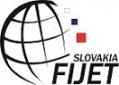 „TRAVEL and EMOTIONS”(Cestovanie a emócie)Slovensko Piešťany,Maďarsko BudapešťPrihláška*required, povinnéTermín : ihneď, najneskôr do 20.10.2017Name*Meno Surname*PriezviskoCountry*KrajinaOrganisation, institution*Organizácia, inštitúcia - školaTitle of the photo (solo)* Názov fotografie (sólo)Title of photo- story*Názov príbehuThe number of photos sent*Počet zaslaných fotografiíEmail *:Email autora:Tel.:Tel. autora